Наградили призеров смотра-конкурса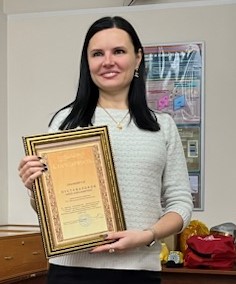 Начальник Управления по ЮЗАО Департамента ГОЧСиПБ Александр Бизенков в торжественной обстановке вручил награды победителю и призерам смотра-конкурса на лучшую учебно-материальную базу и организацию работы учебно-консультационных пунктов по ГО и ЧС Юго-Западного округа.В смотре-конкурсе принимали участие 12 пунктов Юго-Запада, комиссия оценивала наличие и качество нормативных документов по организации подготовки населения, состояние учебной базы, ее соответствие современным требованиям, а также формы подготовки и способы информирования населения по вопросам ЧС и пожарной безопасности.1 место, как всегда, занял учебный пункт района Черёмушки. 2 место поделили районы Тёплый Стан и Ломоносовский. На 3 месте - районы Зюзино и Коньково.За достигнутые результаты в подготовке населения в области защиты от чрезвычайных ситуаций и пожарной безопасности тройка лучших районов заслуженно получила дипломы и благодарственные письма.В номинации «Внедрение современных форм подготовки населения, пропаганда знаний в области защиты от чрезвычайных ситуаций и пожарной безопасности» грамотами были удостоены:- Александр Селявкин – инженер ГО и ЧС ГБУ «Жилищник района Черемушки»;- Джурабек Саидов – инженер ГО и ЧС ГБУ «Жилищник района Теплый Стан»- Николай Петербургский – начальник отдела ГО, ЧС и охраны труда ГБУ «Жилищник Ломоносовского района»- Вячеслав Грачёв – инженер ГО и ЧС ГБУ «Жилищник района Зюзино»- Виктор Чернятин – начальник отдела ГО и ЧС ГБУ «Жилищник района Коньково»- Людмила Гусарова – инженер ГО и ЧС ГБУ «Жилищник района Коньково»                                  - Вера Ролова – начальник отдела ГО, ЧС и охраны труда 
ГБУ «Жилищник Гагаринского района».За личный вклад в наращивание учебно-материальной базы учебных пунктов была объявлена благодарность:- Станиславу Ширяеву – главе управы района Черемушки;- Антону Никитенко – главе управы района Теплого Стана;- Ксении Кравцовой – главе управы Ломоносовского района;- Вере Горловой – главе управы района Зюзино;- Регине Захаровой – главе управы района Коньково;- Олесе Пустоваловой – заместителю директора ГБУ «Жилищник района Черемушки;Ольге Подтуркиной – главному специалисту управы района Теплый Стан.В завершении мероприятия, обращаясь к победителю и призерам смотра-конкурса, начальник Управления по ЮЗАО Департамента ГОЧСиПБ Александр Бизенков сказал: «Выражаю Вам сердечную благодарность за вложенные труды, силы и время, за качество и ответственность в работе. Совместными и слаженными усилиями, инициативностью, добросовестным выполнением поставленных целей и задач в 2022 году мы добились отличных результатов в нашем совместной работе! Учебные пункты Юго-Запада оснащены современными техническими средствами обучения, оформлены папки, стенды, плакаты, создан фонд видеофильмов по тематике  пожарной безопасности. При проведении практических занятий для населения Юго-Запада по оказанию первой помощи используются современные тренажеры «Максим», «Максим-1» и «Гоша», раздаются памятки и листовки по вопросам ЧС и пожарной безопасности. Так держать, коллеги! В 2023 году желаю такой же плодотворной работы, новых успехов и свершений в нашем общем и важном деле!»